PREDSEDA NÁRODNEJ RADY SLOVENSKEJ REPUBLIKYČíslo: 97/2007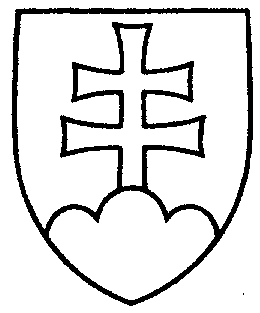 178ROZHODNUTIEPREDSEDU NÁRODNEJ RADY SLOVENSKEJ REPUBLIKYz 12. januára 2007o návrhu pridelenia návrhu zákona, podaného poslancami Národnej rady Slovenskej republiky na prerokovanie výborom Národnej rady Slovenskej republiky	A. k o n š t a t u j e m, že	poslanci Národnej rady Slovenskej republiky Ján PODMANICKÝ a Ľudmila MUŠKOVÁ podali návrh na vydanie zákona, ktorým sa mení a dopĺňa zákon č. 308/1991 Zb. o slobode náboženskej viery a postavení cirkví a náboženských spoločností v znení zákona č. 394/2000 Z. z. (tlač 187), doručený 12. januára 2007, ktorý som podľa § 70 ods. 2 zákona Národnej rady Slovenskej republiky č. 350/1996 Z. z. o rokovacom poriadku Národnej rady Slovenskej republiky v znení neskorších predpisov zaslal vláde Slovenskej republiky 
so žiadosťou o zaujatie stanoviska v lehote do 30 dní;	B. n a v r h u j e m	Národnej rade Slovenskej republiky	1. p r i d e l i ť	návrh poslancov Národnej rady Slovenskej republiky Jána PODMANICKÉHO a Ľudmily MUŠKOVEJ na vydanie zákona, ktorým sa mení a dopĺňa zákon č. 308/1991 Zb. o slobode náboženskej viery a postavení cirkví a náboženských spoločností v znení zákona č. 394/2000 Z. z. (tlač 187)	na prerokovanie	Ústavnoprávnemu výboru Národnej rady Slovenskej republiky	Výboru Národnej rady Slovenskej republiky pre kultúru a médiá aVýboru Národnej rady Slovenskej republiky pre ľudské práva, národnosti a postavenie žien;PREDSEDA NÁRODNEJ RADY SLOVENSKEJ REPUBLIKY- 2 -	2. u r č i ť 	a) k poslaneckému návrhu zákona ako gestorský Výbor Národnej rady Slovenskej republiky pre kultúru a médiá,	b) lehotu na prerokovanie poslaneckého návrhu zákona v druhom čítaní 
vo výboroch do 15. marca 2007 a v gestorskom výbore do 16. marca 2007.Pavol   P a š k a   v. r.